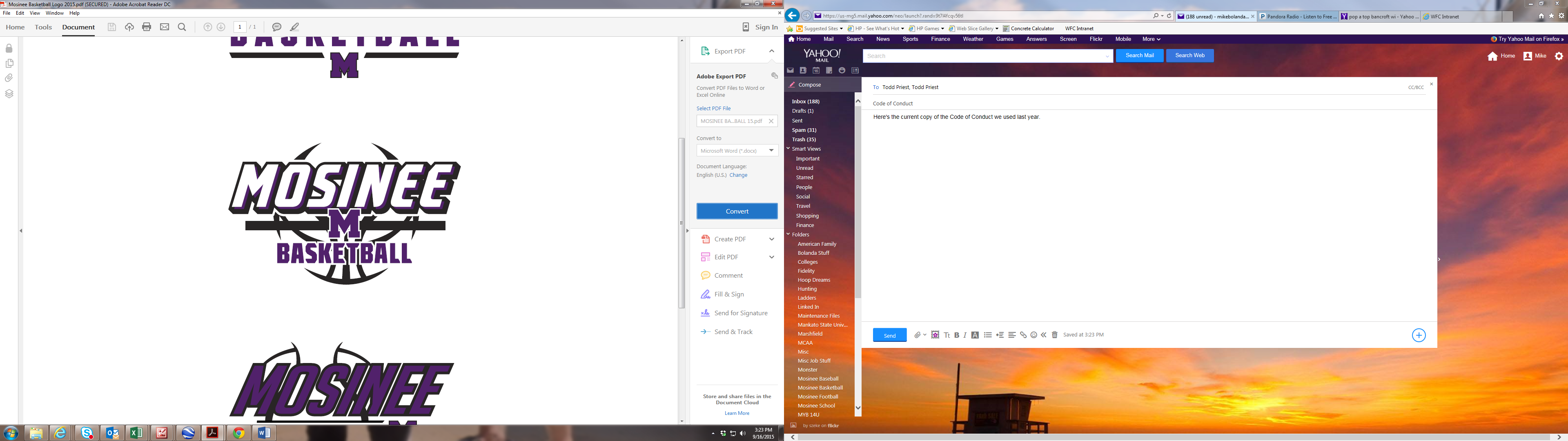 Sunday, January 20, 2019 Girls Basketball Booster MeetingPresent:  Tina, Tom, Todd, Ann, Mary, Dawn, Bobbi Jo, JamieJanuary 2019 meeting minutes approved Finance Committee Report:  Ann-Checking $7,504.85-Savings:  $3,046.48-Total:  $10,551.33   (pending Little Dribblers)End of Year  Banquet:  Monday, March 11, 2019-Booster club will supply chicken from Pitstop-4/5th graders:  Desserts -6/7/8th graders:  Side dishes-High school:  Main dishes-Tom will order bottles of water       4.  4/5/6th Grade Tournament Recap:	-Everything went well	-The only negative was the late start time at the Elementary School for the 4th graders        6.  State Tournament(April 6/7):  	-Todd will set up a meeting at the beginning of March with the boys booster club         7.   7th Grade additional tournament:	-Tina questioned if they could play in a tournament or get a few games in before they compete	at state.  There is a possible Onalaska tourney or getting into a tourney at Just A Game in the 	Dells.         8.  Middle School Jerseys:	-Tom mentioned some of the middle school uniforms are starting to look bad, there was	discussion to consult with Team Sporting Goods and getting a price for 20 new uniforms      11.  DIBS:	-Bobbi Jo has a list with all the parents who haven’t done their volunteer hours.  An email will 	eventually be sent out with how many hours each family needs.      12.  Saturday State tournament buses: 	-Buses will not be provided this year, as there hasn’t been much interest	-Tom will send out a schedule of the State tournament so everyone knows who is playing 	and at what times      13.  There will be no fundraising again for the upcoming 2019-2020 season      14.  There was discussion about having a teacher appreciation night next year during a basketball	game.       15.  Standards for the number of coaches/team:	-there was discussion about this	-no final decisions were made	-at this point, it depends on the team       16.  Elections: 	-Tom will send an email out to see if anyone is interested in joining the booster club for next	Year	-The position of President is open	-If there is interest, the booster club will vote      17.  Next meeting:  March 17, 2019      